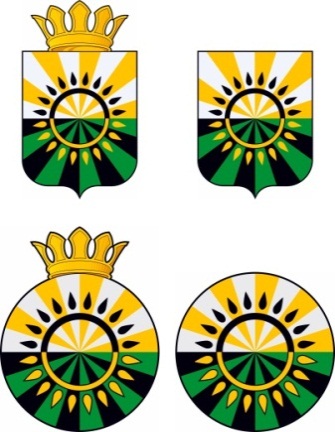 АДМИНИСТРАЦИЯ ГРОЗНЕНСКОГО  МУНИЦИПАЛЬНОГО РАЙОНА  ЧЕЧЕНСКОЙ  РЕСПУБЛИКИ(АДМИНИСТРАЦИЯ ГРОЗНЕНСКОГО МУНИЦИПАЛЬНОГО РАЙОНА)НОХЧИЙН РЕСПУБЛИКИН СОЬЛЖА-Г1АЛИН МУНИЦИПАЛЬНИК1ОШТАН АДМИНИСТРАЦИ(СОЬЛЖА-Г1АЛИН МУНИЦИПАЛЬНИ К1ОШТАН АДМИНИСТРАЦИ)Р Е Ш Е Н И Ес. Толстой-Юрт                            	конкурсной комиссии по проведению конкурса на замещение вакантной должности муниципальной службы администрации Грозненского муниципального района Чеченской РеспубликиПрисутствовало на заседании 7 из 10 членов конкурсной комиссии.Признать победителем конкурса на замещение следующих вакантных должностей муниципальной службы Грозненского муниципального района:- заместитель главы администрации Грозненского муниципального района – Налаева Ильяса Вахаевича;- начальник отдела имущественных и земельных отношений администрации Грозненского муниципального района – Бахаева Рашида Султановича;- ведущий специалист отдела делопроизводства и муниципального архива администрации Грозненского муниципального района                                                                                            – Сатыбаеву Маймонт Адамовну;- главный специалист – секретарь антитеррористической комиссии администрации Грозненского муниципального района                                                                                            – Цакраев Алаудин Магомедович.Рекомендовать для включения в кадровый резерв администрации Грозненского муниципального района для замещения вакантных должностей муниципальной службы следующих претендентов: На главную группу должностей:- Асхабова Рахима Магомедовича.	  На старшую группу должностей муниципальной службы:	- Абазатову Элину Тамерлановну;	- Гайсултанову Хаву Вахаевну.Председательконкурсной комиссии                                                                          И.Р. ДениловСекретарь конкурсной комиссии                                                                          К.Х. Дабиева6  июля 2022 г. №3